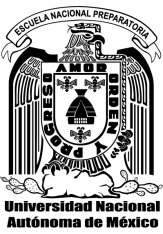 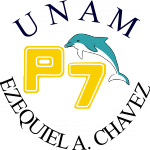 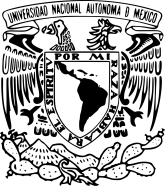 Nombre del Alumno(a)______________________________________________Grupo:_____________Práctica
Entrevista a un o una psicólogo (a)Preguntas.
1. Nombre 2. Me podría decir 3 razones de por qué estudió psicología
3. En qué escuela estudió4. En qué área de la psicología se especializó
5. Lo que estudió, está relacionado con lo que hace en su trabajo 
6. Podría definirme, qué es psicología
7. En promedio cuánto gana al mes